La présente déclaration doit être envoyée par courrier électronique au Centre d’arbitrage et de médiation de l’OMPI et à l’organisateur au moyen des coordonnées suivantesJe, soussigné(e),(Nom, prénom)1.	procédure accélérée (ci-après dénommé Règlement).  En faisant cette déclaration, je confirme que j’ai pris connaissance des principes, normes, conditions et taxes indiqués dans les instruments susmentionnés et que je suis disponible pour intervenir en qualité d’expert conformément auxdits instruments.  Je déclare en outre que, en acceptant d’intervenir en qualité d’expert dans le présent litige, je m’acquitterai de mes responsabilités de manière honnête et équitable et dans les délais prescrits par le Règlement.2.	Conformément à l’article 13 du Règlement, je confirme mon impartialité et mon indépendance à l’égard des parties en cause, ainsi que mon intention de demeurer indépendant.En conséquence, je déclare ne pas avoir connaissance de lien passé ou présent, direct ou indirect, avec l’une ou l’autre des parties, d’ordre financier, professionnel ou autre qui serait de nature à appeler une divulgation et qui pourrait mettre en question mon impartialité ou mon indépendance.Si, à tout moment de la présente procédure, venaient à se produire des circonstances entraînant un changement de ma position à l’égard des parties, qu’il s’agisse de changements d’ordre financier ou personnel, je m’engage à en informer immédiatement Palexpo et le Centre d’arbitrage et de médiation de l’OMPI.3.	Je m’engage par la présente à prendre en considération et à respecter l’obligation de confidentialité de la procédure prévue par l’article 27 du Règlement.4.	Je déclare avoir pris note de l’article 15(c) du Règlement, selon lequel la commission doit veiller à conduire la procédure avec célérité, ainsi que de l’article 22 du Règlement, selon lequel la commission doit rendre sa décision et en communiquer une copie dans les plus brefs délais et, en tout état de cause, dans les 24 heures suivant la réception de la demandeDéclaration type d’acceptation et déclaration d’impartialité et d’indépendance
Procédure accélérée pour les litiges de propriété intellectuelle survenant dans le cadre de salons organisés à Palexpo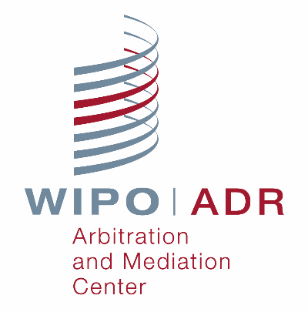 Centre d’arbitrage et de médiation de l’OMPIPalexpoarbiter.mail@wipo.intdisputes@palexpo.chNuméro du litige (numéro figurant dans la demande)Numéro du litige (numéro figurant dans la demande)Numéro du litige (numéro figurant dans la demande)Lieu et dateSignaturePalexpo case secrétariatMme Christine Heilmann SandozRoute François-Peyrot 30, CH -1218 Grand-SaconnexSuisseT + 41 22 761 11 11D + 41 22 761 10 79E disputes@palexpo.ch